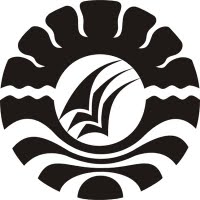 PENERAPAN MODEL PEMBELAJARAN INQUIRY UNTUK MENGEMBANGKAN KEMAMPUAN SISWA DALAM BERFIKIR KRITIS PADA MATA PELAJARAN IPA SISWA KELAS V SD INPRES KASSI-KASSI 1KECAMATAN RAPPOCINIKOTA MAKASSARSKRIPSIDiajukan untuk Memenuhi Sebagian Persyaratan Guna MemperolehGelarSarjana Pendidikan pada Program StudiPendidikan Guru Sekolah DasarStrata Satu Fakultas Ilmu PendidikanUniversitas Negeri MakassarOleh :ANDI NURUL HIDAYANI MATHAR1347440004PROGRAM STUDI PENDIDIKAN GURU SEKOLAH DASARFAKULTAS ILMU PENDIDIKANUNIVERSITAS NEGERI MAKASSAR2017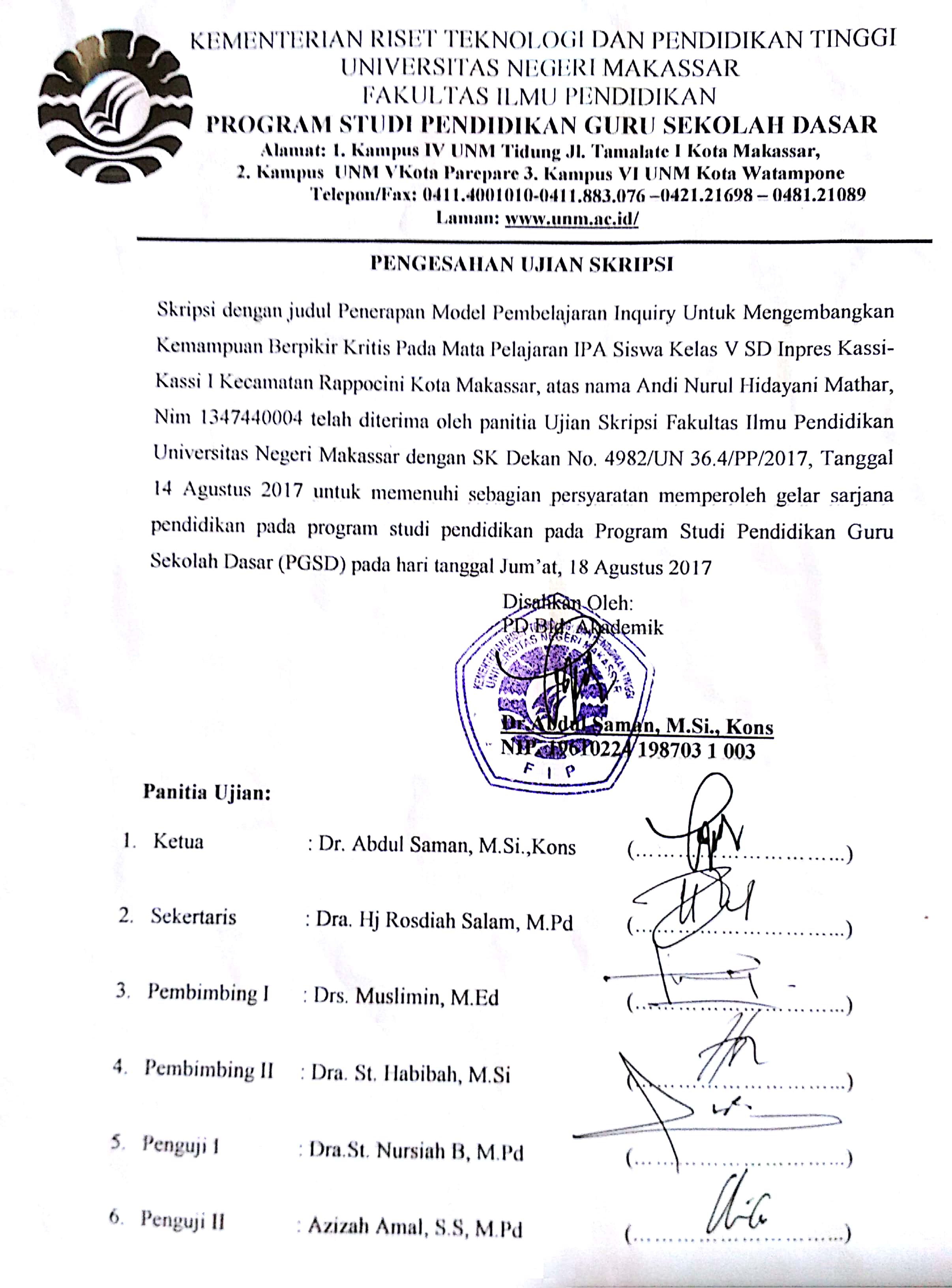 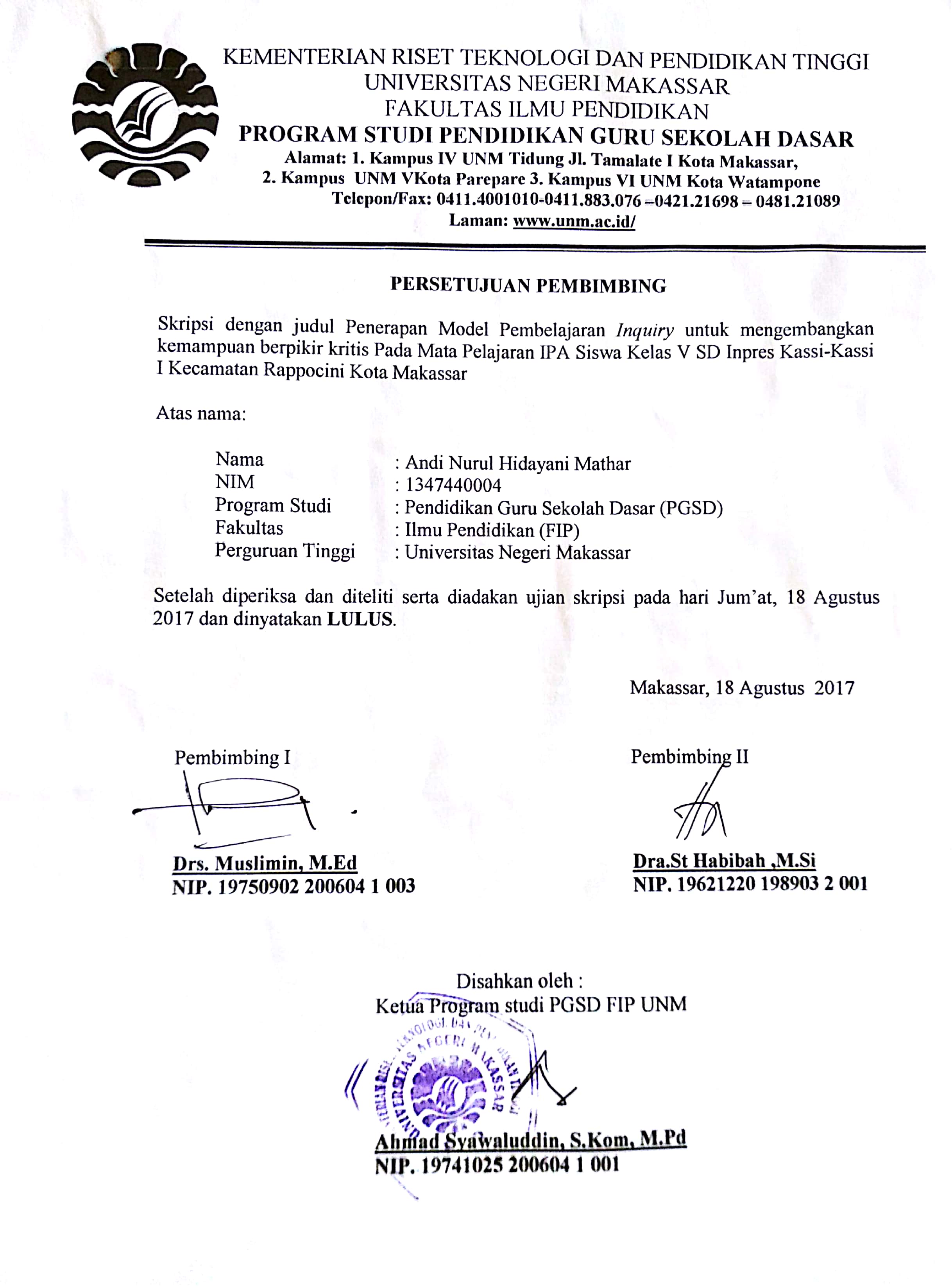 PERNYATAAN KEASLIAN SKRIPSISaya yang bertanda tangan di bawah ini :Nama		      :  Andi Nurul Hidayani MatharNIM		      : 1347440004Program Studi	      :  Pendidikan Guru Sekolah DasarJudul              	      :  Penerapan model pembelajaran inquiry untuk mengembangkan kemampuan siswa dalam berfikir kritis pada mata pelajaran IPA siswa kelas V SD Inpres Kassi-kassi 1 kecamatan Rappocini Kota MakassarMenyatakan dengan sebenarnya bahwa skripsi yang saya tulis ini benar merupakan hasil karya saya sendiri dan bukan merupakan pengambil alihan tulisan atau pikiran orang lain yang saya akui sebagai hasil tulisan atau pikiran sendiri.Apabila di kemudian hari terbukti atau dapat dibuktikan bahwa skripsi ini hasil jiplakan atau mengandung unsur plagiat, maka saya siap menerima sanksi atas perbuatan tersebut sesuai ketentuan berlaku.Makassar,    Juni 2017Yang membuat pernyataanAndi Nurul Hidayani MatharNIM. 1347440004MOTOJadilah orang yang tetap sejuk ditempat panas tetap manis ditempat yang begitu pahit tetap merasa kecil meskipun telah menjadi besar tetap tenang ditengah badai yang paling hebat. (Andi Nurul Hidayani Mathar, 2017)Dengan penuh rasa Syukur dan Terimakasih kepada Allah SWTKuperuntukkan karya ini kepada kedua orang tuaku tercinta, yang telah banyak berkorban, juga kepada keluargaDan kepada semua orang yang tulus dan ikhlas membantu penulis selama penyusunan karya iniSemoga Allah SWT memberikan Rahmat dan Karunia-NyaABSTRAKAndi Nurul Hidayani Mathar 2017. Penerapan model pembelajaran inqiry untuk mengembangkan kemampuan berpikir kritis pada mata pelajaran IPA siswa kelas V SD Inpres Kassi-kassi 1 Kecamatan Rappocini Kota Makassar Skripsi. Dibimbing oleh Drs. Muslimin, M.Ed dan Dra. St Habibah, M.Si . Program Studi Pendidikan Guru Sekolah Dasar. Fakultas Ilmu Pendidikan Universitas Negeri Makassar.Permasalahan awal dalam penelitian ini adalah rendahnya kemampuan berpikir kritis siswa pada mata pelajaran IPA. Rumusan masalah dalam penelitian ini adalah bagaimanakah penerapan model inqiry dapat mengembangkan kemampuan berpikir kritis siswa pada mata pelajaran IPA kelas V SD Inpres Kassi-kassi 1 Kecamatan Rappocini Kota Makassar. Penelitian ini bertujuan untuk mendeskripsikan penerapan model inqiry yang dapat mengembangkan kemampuan berpikir kritis siswa pada mata pelajaran IPA kelas V SD Inpres Kassi-kassi 1 kecamatan Rappocini Kota Makassar. Pendekatan yang digunakan adalah pendekatan kualitatif dan jenis penelitian yaitu penelitian tindakan kelas yang dilaksanakan dua siklus dan setiap siklus dilaksanakan dua kali pertemuan. Setiap siklus terdiri dari empat tahap yaitu tahap perencanaan, tahap pelaksanaan, tahap pengamatan dan tahap refleksi. Fokus penelitian ini adalah model inquiry dalam mengembangkan kemampuan berpikir kritis siswa. Teknik pengumpulan data yang digunakan yaitu teknik observasi, tes dan dokumentasi. Teknik analisis data yang digunakan adalah analisis data kualitatif. Hasil penelitian aktivitas guru pada siklus 1 berada pada kategori cukup sedangakan pada siklus 2 meningkat menjadi kategori baik. Demikian pula dengan aktivitas siswa pada siklus 1 kemampuan berpikir kritis siswa berada pada kategori baik (B) dan pada siklus 2 mengalami peningkat dan berada pada kategori baik (B). Kesimpulan dari penelitian ini adalah bahwa penerapan model inqiry dapat mengembangkan kemampuan berpikir kritis siswa pada mata pelajaran IPA kelas V SD Inpres Kassi-kassi 1 Kecamatan Rappocini Kota Makassar.ABSTRACTAndi Nurul Hidayani Mathar 2017. Implementation of inqiry learning model to develop critical thinking ability in science subjects of grade V students of SD Inpres Kassi-kassi 1 Rappocini Sub District Makassar City Thesis. Guided by Drs. Muslimin, M.Ed and Dra. St Habibah, M.Si. Primary School Teacher Education Study Program. Faculty of Education Universitas Negeri Makassar.The initial problem in this research is the low ability of students critical thinking on science subjects. The formulation of the problem in this study is how the application of inqiry model can develop students' critical thinking skills on science subjects class V SD Inpres Kassi-kassi 1 District Rappocini Makassar City. This study aims to describe the application of inqiry model that can develop students' critical thinking skills in science subjects class V SD Inpres Kassi-kassi 1 subdistrict Rappocini Makassar City. The approach used is a qualitative approach and type of research is classroom action research conducted two cycles and each cycle held two meetings. Each cycle consists of four stages of planning, implementation, observation and reflection. The focus of this research is the inquiry model in developing students' critical thinking ability. Data collection techniques used are observation techniques, tests and documentation. Data analysis technique used is qualitative data analysis. The result of teacher activity activity on cycle 1 is in moderate category while in cycle 2 it increases into good category. Similarly, students 'activity in cycle 1 of students' critical thinking ability is in good category (B) and on cycle 2 has improved and is in good category (B). The conclusion of this research is that the application of inqiry model can develop students' critical thinking ability on science subjects class V SD Inpres Kassi-kassi 1 Rappocini Sub-district Makassar City.PRAKATASegala puji dan syukur penulis panjatkan kehadirat Allah SWT. karena berkat rahmat dan petunjuk-Nya sehingga penulis dapat menyelesaikan skripsi dengan judul penerapan model pembelajaran inqiry untuk mengembangkan kemampuan berpikir kritis pada mata pelajaran IPA siswa kelas V SD Inpres Kassi-kassi 1 Kecamatan Rappocini Kota Makassar. Tak lupa pula shalawat serta salam senantiasa tercurah kepada baginda Rasulullah SAW yang telah mengeluarkan kita dari gelap gulita menuju cahaya Islam yang terang benderang seperti yang telah kita rasakan saat ini.Dalam penulisan skripsi ini, tidak luput dari berbagai hambatan yang telah memberikan hikmah dan mendorong penulis untuk berusaha secara maksimal. Namun berkat bimbingan dan motivasi serta bantuan dari berbagai pihak, segala hambatan dan tantangan yang dihadapi dapat teratasi. Oleh karena itu, maka sepantasnyalah penulis menyampaikan ucapan terima kasih kepada yang terhormat Drs. Muslimin, M.Ed selaku pembimbing I dan Dra.St Habibah, M.Si selaku pembimbing II yang  dengan sabar, tekun, tulus dan ikhlas meluangkan waktu, tenaga, dan pikiran untuk memberikan bimbingan, motivasi, arahan, dan saran- saran yang berharga kepada penulis selama menyusun skripsi.Pada kesempatan ini penulis juga menyampaikan ucapan terima kasih kepada yang terhormat:Prof. Dr. H. Husain Syam, M.TP selaku Rektor Universitas Negeri Makassar yang telah memberikan peluang untuk mengikuti proses perkuliahan pada program Pendidikan Guru Sekolah Dasar Fakultas Ilmu Pendidikan Universitas Negeri Makassar.Dr. Abdullah Sinring, M.Pd selaku Dekan; Dr. Abdul Saman, M.Si., Kons selaku Wakil Dekan I; Drs. Muslimin, M.Ed selaku Wakil Dekan II; Dr. Pattaufi, M.Si selaku Wakil Dekan III; dan Dr. Parwoto, M.Pd selaku Wakil Dekan IV Fakultas Ilmu Pendidikan Universitas Negeri Makassar, yang telah memberikan layanan akademik, administrasi dan kemahasiswaan selama proses pendidikan dan penyelesaian studi.Ahmad Syawaluddin, S.Kom., M.Pd selaku Ketua Program Studi dan Muh. Irfan S.Pd., M.Pd selaku Sekertaris Program Studi Pendidikan Guru Sekolah Dasar Fakultas Ilmu Pendidikan Universitas Negeri Makassar yang telah memberikan kepercayaan dan kesempatan untuk penulisan skripsi ini. Dra. Hj. Rosdiah Salam, M.Pd selaku Ketua UPP PGSD Makassar dan Nurhaedah., S.Pd., M.Pd selaku Ketua Bilingual PGSD Makassar yang dengan sabar mengajar, memberikan dukungan, serta memberikan arahan, motivasi, dan semangat kepada penulis selama menempuh pendidikan di Program S1.Bapak dan Ibu Dosen serta pegawai/Tata Usaha UPP PGSD Makassar Fakultas Ilmu Pendidikan Universitas Negeri Makassar atas segala perhatiannya dan layanan akademik, administrasi, dan kemahasiswaan sehingga perkuliahan dan penyusunan skripsi berjalan lancarHj.Sitti Hapifah, S.Pd selaku kepala sekolah dan Benny Lagumbana S.Pd selaku guru kelas V SD Inpres Kassi-kassi 1 Kecamatan Rappocini Kota Makassar yang telah memberikan informasi dan bantuan kepada penulis selama melakukan penelitian.Terkhusus penulis ucapkan terima kasih kepada kedua orangtua tercinta Ayahanda Andi Abdullah Mathar dan Ibunda Nurlaelah Razak serta wali saya Dra. Fatimah Razak dan yang terakhir saudaraku yang selalu mendukung dan mendoakan keberhasilan penulis dalam menyelesaikan studiTeman-teman mahasiswa Prodi PGSD FIP UNM angkatan 2013, terkhusus teman-teman BC.21 dan teman-teman KKN Kependidikan yang telah memberikan samangat dan dukungan kepada penulis.Kepada seluruh siswa kelas V SD Inpres Kassi-kassi 1 Kecamatan Rappocini Kota Makassar, selaku subjek peneliti yang telah ikut serta dalam penelitian ini.Semua pihak yang tidak dapat disebutkan satu persatu yang telah membantu penyelesaian skripsi ini.Semoga semua kebaikan yang telah diberikan oleh Bapak dan Ibu serta semua pihak yang telah membantu dalam skripsi ini, penulis mendoakan semoga mendapat balasan yang berlipat ganda dan menjadi amal sholeh di hadapan Allah SWT. Akhirnya, penulis menyadari sepenuhnya bahwa manusia sesungguhnya makhluk sosial yang hidup bersama untuk beribadah kepada Allah SWT dan tidak pernah luput dari kesalahan. Oleh karena itu, segala khilaf dan salah mohon dimaafkan, begitu juga sebaliknya. Semoga skripsi ini dapat bermanfaat baik sebagai referensi maupun untuk menambah wawasan ilmu pengetahuan bagi para pembacanya, Aamiin. Jazaakumullahu khairan katsiran.							Makassar, 	      2017							PenulisDAFTAR ISIHALAMAN SAMPUL  	HALAMAN JUDUL 		iiHALAMAN PERSETUJUAN PEMBIMBING		iiiPENGESAHAN UJIAN SKRIPSI		ivPERNYATAAN KEASLIAN SKRIPSI		vMOTO		viABSTRAK		viiPRAKATA		viiiDAFTAR ISI		ixDAFTAR TABEL		xiDAFTAR GAMBAR		xiiDAFTAR LAMPIRAN		xiiiBAB I PENDAHULUAN	1Latar Belakang Masalah	1Rumusan Masalah	6Tujuan Penelitian	6Manfaat Penelitian	6BAB II KAJIAN PUSTAKA, KERANGKA PIKIR DAN HIPOTESIS TINDAKAN	8Kajian Pustaka	8Metode Inquiry	8Pengertian Metode Inquiry	8Langkah-langkah Pelaksanaan Inquiry	11Kelebihan dan Kekurangan Metode Inquiry	13Kemampuan Berpikir Kritis	16Pengertian Kemampuan Berpikir Kritis	16Tujuan Berpikir Kritis	18Aktivitas Berpikir Kritis	18Cirri-ciri Berpikir Kritis	18Pembelajaran IPA di Sekolah Dasar	17Hakikat Ilmu Pengetahuan Alam	19Pengertian Ilmu Pengetahuan Alam	19Tujuan Pembelajaran IPA di SD	21Kerangka Pikir	25Hipotesis Tindakan	25BAB III MATODE PENELITIAN	26Pendekatan dan Jenis Penelitian	28Fokus Penelitian	29Setting dan Subjek Penelitian	29Prosedur dan Pelaksanaan Penelitian	30Teknik dan Prosedur Pengumpulan Data	33Teknik Analisis dan Indikator Keberhasilan	34BAB IV HASIL PENELITIAN DAN PEMBAHASAN	36Hasil Penelitian	36Deskripsi Pelaksanaan Siklus I	36Tahap Perencanaan	37Tahap Pelaksanaan	38Tahap Pengamatan	45Tahap Refleksi	52Deskripsi Pelaksanaan Siklus II	55Tahap Perencanaan 	55Tahap Pelaksanaan	56Tahap Pengamatan	61Tahap Refleksi	69Pembahasan Hasil Penelitian	70BAB V KESIMPULAN DAN SARAN	77Kesimpulan	77Saran	77DAFTAR PUSTAKA	78LAMPIRAN	79RIWAYAT HIDUP	158DAFTAR TABELNo. Tabel		HalamanIndikator Keberhasilan		35Nilai Kemampuan Berpikir Kritis Siswa Siklus I 		51Pencapaian Kemampuan Berpikir Kritis Siswa Per Indikator Siklus I		52Refleksi Hasil Penelitian		54Perbandingan Keterlaksanaan Pembelajaran Siklus I dan Siklus II		62Nilai Kemampuan Berpikir Kritis Siswa Siklus II		65Pencapaian Kemampuan Berpikir Kritis Siswa Siklus I dan Siklus II		67Pencapaian Kemampuan Berpikir Kritis Siswa Siklus I dan Siklus II		68Perbandingan Pencapaian Berpikir Kritis Per Indikator Siswa Siklus I danSiklus II			69DAFTAR GAMBARNo.Gambar/Bagan		HalamanSkema Kerangka Pikir Penelitin		273.1 Skema Desain Penelitian Tindakan Kelas		30DAFTAR LAMPIRANNo.Lampiran		HalamanRencana Pelaksanaan Pembelajaran		82Format Observasi Aktivitas Mengajar Guru	          110Format Observasi Aktivitas Pembelajaran Siswa	          112Wawancara peneliti dan guru 	         	          134Tes Kemampuan Berpikir Kritis Siswa Siklus I dan Siklus II	          135Kunci Jawaban Tes Kemampuan Berpikir Kritis Siklus I dan Siklus II	          141Pedoman Penskoran Tes Kemampuan Berpikir Kritis Siswa Siklus I dan Siklus II		         143Daftar Nilai Kemampuan Berpikir Kritis Siswa Siklus I dan Siklus II	          147Nilai Kemampuan Berpikir Kritis Siswa Per Indikator Siklus I dan Siklus II    14810.Rekapitulasi Hasil Observasi Siswa Siklus I dan Siklus II	          15011.Dokumentasi Kegiatan Penelitian	          155